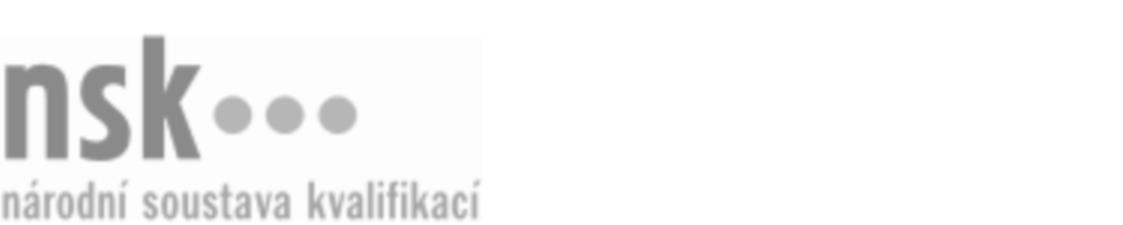 Kvalifikační standardKvalifikační standardKvalifikační standardKvalifikační standardKvalifikační standardKvalifikační standardKvalifikační standardKvalifikační standardZpracovatel/zpracovatelka ryb (kód: 41-014-H) Zpracovatel/zpracovatelka ryb (kód: 41-014-H) Zpracovatel/zpracovatelka ryb (kód: 41-014-H) Zpracovatel/zpracovatelka ryb (kód: 41-014-H) Zpracovatel/zpracovatelka ryb (kód: 41-014-H) Zpracovatel/zpracovatelka ryb (kód: 41-014-H) Zpracovatel/zpracovatelka ryb (kód: 41-014-H) Autorizující orgán:Ministerstvo zemědělstvíMinisterstvo zemědělstvíMinisterstvo zemědělstvíMinisterstvo zemědělstvíMinisterstvo zemědělstvíMinisterstvo zemědělstvíMinisterstvo zemědělstvíMinisterstvo zemědělstvíMinisterstvo zemědělstvíMinisterstvo zemědělstvíMinisterstvo zemědělstvíMinisterstvo zemědělstvíSkupina oborů:Zemědělství a lesnictví (kód: 41)Zemědělství a lesnictví (kód: 41)Zemědělství a lesnictví (kód: 41)Zemědělství a lesnictví (kód: 41)Zemědělství a lesnictví (kód: 41)Zemědělství a lesnictví (kód: 41)Týká se povolání:Zpracovatel rybZpracovatel rybZpracovatel rybZpracovatel rybZpracovatel rybZpracovatel rybZpracovatel rybZpracovatel rybZpracovatel rybZpracovatel rybZpracovatel rybZpracovatel rybKvalifikační úroveň NSK - EQF:333333Odborná způsobilostOdborná způsobilostOdborná způsobilostOdborná způsobilostOdborná způsobilostOdborná způsobilostOdborná způsobilostNázevNázevNázevNázevNázevÚroveňÚroveňZpracování ryb až po hotové rybí výrobkyZpracování ryb až po hotové rybí výrobkyZpracování ryb až po hotové rybí výrobkyZpracování ryb až po hotové rybí výrobkyZpracování ryb až po hotové rybí výrobky33Expedice produktů zpracovny rybExpedice produktů zpracovny rybExpedice produktů zpracovny rybExpedice produktů zpracovny rybExpedice produktů zpracovny ryb33Provádění zoohygienických opatření ve zpracovně rybProvádění zoohygienických opatření ve zpracovně rybProvádění zoohygienických opatření ve zpracovně rybProvádění zoohygienických opatření ve zpracovně rybProvádění zoohygienických opatření ve zpracovně ryb33Zpracovatel/zpracovatelka ryb,  29.03.2024 8:56:03Zpracovatel/zpracovatelka ryb,  29.03.2024 8:56:03Zpracovatel/zpracovatelka ryb,  29.03.2024 8:56:03Zpracovatel/zpracovatelka ryb,  29.03.2024 8:56:03Strana 1 z 2Strana 1 z 2Kvalifikační standardKvalifikační standardKvalifikační standardKvalifikační standardKvalifikační standardKvalifikační standardKvalifikační standardKvalifikační standardPlatnost standarduPlatnost standarduPlatnost standarduPlatnost standarduPlatnost standarduPlatnost standarduPlatnost standarduStandard je platný od: 30.08.2023Standard je platný od: 30.08.2023Standard je platný od: 30.08.2023Standard je platný od: 30.08.2023Standard je platný od: 30.08.2023Standard je platný od: 30.08.2023Standard je platný od: 30.08.2023Zpracovatel/zpracovatelka ryb,  29.03.2024 8:56:03Zpracovatel/zpracovatelka ryb,  29.03.2024 8:56:03Zpracovatel/zpracovatelka ryb,  29.03.2024 8:56:03Zpracovatel/zpracovatelka ryb,  29.03.2024 8:56:03Strana 2 z 2Strana 2 z 2